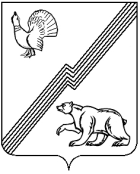 Ханты – Мансийский автономный округ – Югра (Тюменская область) Муниципальное образование – городской округ город Югорск Администрация города УПРАВЛЕНИЕ СОЦИАЛЬНОЙ ПОЛИТИКИ АДМИНИСТРАЦИИ ГОРОДА ЮГОРСКА ________________________________________________________________________________Приказ «13»  апреля  2018 г.                                                      		                                                № 40 г. ЮгорскОб утверждении отчетов по выполнению муниципального задания на оказание муниципальных услуг (работ)В целях выполнения контрольных мероприятий за качественным и эффективным использованием субсидий муниципальными учреждениями физической культуры, спорта, работе с детьми и молодежь, предоставленных в рамках выполнения муниципального задания на оказание муниципальных услуг (работ),Приказываю:1. Утвердить результаты контроля по выполнению муниципального задания на оказание муниципальных услуг (работ) муниципальными учреждениями физической культуры, спорта, работы с детьми и молодежью за 1 квартал 2018 года (приложение):- муниципальное автономное учреждение «Молодежный центр «Гелиос»;- муниципальное бюджетное учреждение спортивная школа олимпийского резерва «Центр Югорского спорта».2. Контроль за выполнением приказа оставляю за собой.Начальник Управления                                                                                          В.М. БурматовПриложение к приказу УСП от 13.04.2018 № 40 Результаты контроля по выполнению муниципального задания на оказание муниципальных услуг (работ) муниципальными учреждениями физической культуры, спорта, работы с детьми и молодежью за 1 квартал 2018 годаУправление по физической культуре, спорту, работе с детьми и молодежью администрации города Югорска. На основании решения Думы города Югорска от 25.11.2013  № 61 «О внесении изменений в решение Думы города Югорска от 30.08.2013 № 82», распоряжения администрации города Югорска от 05.12.2013 № 769 «О структурных изменениях администрации города Югорска» Управление по физической культуре, спорту, работе с детьми и молодежью администрации города Югорска переименовано в Управление социальной политики администрации города Югорска  (далее – Управление).Основными целями деятельности Управления является решение следующих вопросов местного значения:- организация и осуществление мероприятий по работе с детьми и молодежью в городском округе;- обеспечение условий для развития на территории городского округа физической культуры и массового спорта, организация проведения официальных физкультурно-оздоровительных и спортивных мероприятий городского округа;- организация отдыха детей в каникулярное время.Деятельность по реализации физической культуры, спорта, работе с детьми и молодежью на территории города Югорска в 1 квартале 2018 года осуществляли 2 муниципальных учреждения:- муниципальное автономное учреждение «Молодежный центр «Гелиос»;- муниципальное бюджетное учреждение спортивная школа олимпийского резерва «Центр Югорского спорта».Финансирование деятельности учреждений осуществлялось в виде целевых субсидий, предоставляемых в рамках муниципальных заданий на выполнение муниципальных услуг (работ), закрепленных приказом Управления от 18.01.2018 № 7/1 «Об утверждении муниципального задания на оказание муниципальных услуг (работ) муниципальными учреждениями» (с изменениями).Муниципальные задания на оказание муниципальных услуг (выполнение работ) подведомственными учреждениями были сформированы в соответствии с перечнем услуг (работ), определенными  постановлением администрации города Югорска от 26.12.2012 № 3442 «Об утверждении базового перечня муниципальных услуг (работ)» (с изменениями), приказа Управления от 16.01.2018 № 6/2 «Об утверждении ведомственного перечня муниципальных услуг (работ)» (с изменениями).  В соответствии с муниципальными заданиями на оказание муниципальных услуг (работ) муниципальным учреждениям физической культуры, спорта и молодежной политики каждому учреждению, предоставляющему муниципальную услугу (работу) были установлены объемы предоставляемых услуг в соответствии с уставной деятельностью учреждения и финансовыми объемами, предусмотренными на выполнение муниципального задания в соответствующем периоде.Муниципальные услуги (работы), осуществляемые в сфере физической культуры, спорта, работе с детьми и молодежью в 1 квартале 2018 годаМуниципальное автономное учреждение «Молодежный центр «Гелиос»1. Муниципальная работа «Организация досуга детей, подростков и молодежи»2. Муниципальная работа «Организация мероприятий в сфере молодежной политики, направленных на формирование системы развития талантливой и инициативной молодежи, создание условий для самореализации подростков и молодежи, развитие творческого, профессионального, интеллектуального потенциалов подростков и молодежи»3. Муниципальная работа «Организация мероприятий в сфере молодежной политики, направленных на гражданское и патриотическое воспитание молодежи, воспитание толерантности в молодежной среде, формирование правовых, культурных и нравственных ценностей среди молодежи»4. Муниципальная услуга «Организация отдыха детей и молодежи»Выполнение учреждением в отчетном периоде объемов муниципального задания на оказание муниципальных услуг (работ) составило 100,0%. Денежные средства, выделенные из бюджетов автономного округа и города Югорска на выполнение муниципального задания освоены качественно в соответствии со сметными направлениями.Муниципальное бюджетное учреждение спортивная школа олимпийского резерва«Центр Югорского спорта»5. Муниципальная услуга «Спортивная подготовка по олимпийским видам спорта»6. Муниципальная услуга «Спортивная подготовка по неолимпийским видам спорта»7. Муниципальная услуга «Организация отдыха и оздоровления детей»8. Муниципальная работа «Организация и проведение официальных спортивных мероприятий международного, всероссийского, регионального и муниципального уровня»9. Муниципальная работа «Обеспечение участия спортивных сборных команд в официальных спортивных мероприятиях»10. Муниципальная работа «Организация и проведение физкультурных и спортивных мероприятий в рамках Всероссийского физкультурно-спортивного комплекса "Готов к труду и обороне" (ГТО) (за исключением тестирования выполнения нормативов испытаний комплекса ГТО)»Муниципальное задание на оказание муниципальных услуг (работ) выполнено  качественно и в полном объеме, выделенные денежные средства, предусмотренные на выполнение муниципальным учреждением муниципальных услуг (работ) освоены своевременно и в полном объеме. Выделенный объём бюджетных ассигнований позволил субъекту бюджетного планирования обеспечить качественное и эффективное исполнение муниципального задания на оказание муниципальных услуг, добиться положительных результатов в организации предоставления общедоступного и бесплатного дополнительного образования детей в сфере физической культуры и спорта. Выполнение всех требований организации качественного и эффективного осуществления образовательного процесса на базе учреждения дополнительного образования детей спортивной направленности позволило достичь высоких результатов и подтвердило необходимость продолжения выполнения мероприятий программным методом.Анализируя выполнение учреждениями объемов муниципального задания на оказание муниципальных услуг (работ) стоит отметить высокое и эффективное использование денежных средств, предусмотренных на выполнение муниципальных услуг (выполнение работ). Муниципальные задания выполнены качественно и в полном объемеНачальник Управления                                                                                         В.М. БурматовИсп.: начальник отдела СЭП УСП А.С. Зайцев, тел.: 8(34675) 5-00-24 (198)№Наименование муниципальной услугиНаименование муниципальной работыКатегория получателей1Муниципальное автономное учреждение «Молодежный центр «Гелиос»:Муниципальное автономное учреждение «Молодежный центр «Гелиос»:Муниципальное автономное учреждение «Молодежный центр «Гелиос»:1.1Организация досуга детей, подростков и молодежи:- культурно  - досуговые, спортивно – массовые мероприятия;- общественные объединения;- иная досуговая деятельность.Физические лица 1.2Организация мероприятий в сфере молодежной политики, направленных на формирование системы развития талантливой и инициативной молодежи, создание условий для самореализации подростков и молодежи, развитие творческого, профессионального, интеллектуального потенциалов подростков и молодежиФизические лица1.3Организация мероприятий в сфере молодежной политики, направленных на гражданское и патриотическое воспитание молодежи, воспитание толерантности в молодежной среде, формирование правовых, культурных и нравственных ценностей среди молодежиФизические лица1.4Организация отдыха детей и молодежи Физические лица2Муниципальное бюджетное учреждение спортивная школа олимпийского резерва «Центр Югорского спорта»:Муниципальное бюджетное учреждение спортивная школа олимпийского резерва «Центр Югорского спорта»:Муниципальное бюджетное учреждение спортивная школа олимпийского резерва «Центр Югорского спорта»:2.1Спортивная подготовка по олимпийским видам спорта:- баскетбол;-художественная гимнастика;- хоккей;- волейбол;- дзюдо;- бокс;- легкая атлетика;- теннис;- футбол;- плавание.Физические лица (граждане Российской Федерации)2.2Спортивная подготовка по неолимпийским видам спорта:- спортивная аэробика;- спортивная акробатика;- пауэрлифтинг.Физические лица (граждане Российской Федерации)2.3Организация отдыха детей и молодежиФизические лица2.4Организация и проведение официальных спортивных мероприятий:- международные;- всероссийские;- муниципальные;- региональные.В интересах общества2.5Обеспечение участия спортивных сборных команд в официальных спортивных мероприятиях:- региональные;- всероссийские;- муниципальные.В интересах общества2.6Организация и проведение физкультурных и спортивных мероприятий в рамках Всероссийского физкультурно-спортивного комплекса "Готов к труду и обороне" (ГТО) (за исключением тестирования выполнения нормативов испытаний комплекса ГТО)В интересах общества№Наименование критерияВыполнениеВыполнениеПримечание№Наименование критерияпланфактПримечание1Полнота и эффективность использования средств бюджета города Югорска на выполнение задания100,0%100,0%Финансирование осуществлялось по заявкам, которые предоставлялись в соответствии со сметными назначениями мероприятий.2Количество мероприятий164 Исполнено 25,0 % объемного показателя3Количество общественных объединений3535 Исполнено 100 % 4Качество оказания услуги100,0%100,0%Услуга предоставлена качественно,  в соответствии со сроками и потребностями 5Степень удовлетворенности потребителей муниципальных услуг их качеством100,0%100,0%Потребители удовлетворены качеством муниципальной услуги (отсутствие жалоб, нареканий, предписаний и т.п.)№Наименование критерияВыполнениеВыполнениеПримечание№Наименование критерияпланфактПримечание1Полнота и эффективность использования средств бюджета города Югорска на выполнение задания100,0%100,0%Финансирование осуществлялась по заявкам, что позволило качественно и эффективно использовать денежные средства в соответствии с плановыми назначениями.2Количество мероприятий11Исполнено 100% объемного показателя3Качество оказания услуги100,0%100,0%Услуга предоставлена качественно,  в соответствии со сроками и потребностями 4Степень удовлетворенности потребителей муниципальных услуг их качеством100,0%100,0%Потребители удовлетворены качеством муниципальной услуги (отсутствие жалоб, нареканий, предписаний и т.п.)№Наименование критерияВыполнениеВыполнениеПримечание№Наименование критерияпланфактПримечание1Полнота и эффективность использования средств бюджета города Югорска на выполнение задания100,0%100,0%Финансирование осуществлялась по заявкам, которые предоставлялись в соответствии со сметными назначениями мероприятий.2Количество проведенных мероприятий 102Исполнено 20,0 % объемного показателя3Отсутствие обоснованных жалоб на качество оказания услуги00Потребители удовлетворены качеством муниципальной услуги (отсутствие жалоб, нареканий, предписаний и т.п.)4Доля населения города, удовлетворенная качеством мероприятий100,0100,0Потребители удовлетворены качеством муниципальной услуги (отсутствие жалоб, нареканий, предписаний и т.п.)№Наименование критерияВыполнениеВыполнениеПримечание№Наименование критерияпланфактПримечание1Полнота и эффективность использования средств бюджета города Югорска на выполнение задания100,0%100,0%Финансирование осуществлялась по заявкам, которые предоставлялись в соответствии со сметными назначениями мероприятий.2Количество потребителей услуги3730Отклонений от плана на 2018 год нет, услуга предоставляется во 2 и 3 кварталах 2018 года3Качество оказания услуги100,0%100,0%Услуга предоставлена качественно,  в соответствии со сроками и потребностями (в соответствии с заявками от получателей услуги)4Степень удовлетворенности потребителей муниципальных услуг их качеством100,0%100,0%Потребители удовлетворены качеством муниципальной услуги (отсутствие жалоб, нареканий, предписаний и т.п.)№Наименование критерияВыполнениеВыполнениеПримечание№Наименование критерияпланфактПримечание1Полнота и эффективность использования средств бюджета города Югорска на выполнение задания100,0%100,0%Финансирование осуществлялась по заявкам, что позволило качественно и эффективно использовать денежные средства в соответствии с плановыми назначениями.2Количество потребителей услуги926926Исполнено 100% объемного показателя3Качество оказания услуги100,0%100,0%Услуга предоставлена качественно,  в соответствии со сроками и потребностями 4Степень удовлетворенности потребителей муниципальных услуг их качеством100,0%100,0%Потребители удовлетворены качеством муниципальной услуги (отсутствие жалоб, нареканий, предписаний и т.п.)№Наименование критерияВыполнениеВыполнениеПримечание№Наименование критерияпланфактПримечание1Полнота и эффективность использования средств бюджета города Югорска на выполнение задания100,0%100,0%Финансирование осуществлялась по заявкам, что позволило качественно и эффективно использовать денежные средства в соответствии с плановыми назначениями.2Количество потребителей услуги475475Исполнено 100% объемного показателя3Качество оказания услуги100,0%100,0%Услуга предоставлена качественно,  в соответствии со сроками и потребностями 4Степень удовлетворенности потребителей муниципальных услуг их качеством100,0%100,0%Потребители удовлетворены качеством муниципальной услуги (отсутствие жалоб, нареканий, предписаний и т.п.)№Наименование критерияВыполнениеВыполнениеПримечание№Наименование критерияпланфактПримечание1Полнота и эффективность использования средств бюджета города Югорска на выполнение задания100,0%100,0%Предоставление муниципальной услуги будет осуществлено во 2, 3 квартале 2018 года2Количество потребителей услуги950Предоставление муниципальной услуги будет осуществлено во 2, 3 квартале 2018 года3Качество оказания услуги100,0%100,0%Предоставление муниципальной услуги будет осуществлено во 2, 3 квартале 2018 года4Степень удовлетворенности потребителей муниципальных услуг их качеством100,0%100,0%Предоставление муниципальной услуги будет осуществлено во 2, 3 квартале 2018 года№Наименование критерияВыполнениеВыполнениеПримечание№Наименование критерияпланфактПримечание1Полнота и эффективность использования средств бюджета города Югорска на выполнение задания100,0%100,0%Финансирование осуществлялась по заявкам, которые предоставлялись в соответствии со сметными назначениями мероприятий.2Количество мероприятий20663Мероприятия были организованы и проведены в соответствии с утвержденным Единым Календарным Планом мероприятий. Услуга выполнена на 30,6 %3Качество оказания услугиУслуга предоставлена качественно, в срок-отсутствие обоснованных жалоб на качество муниципальной работы00Услуга предоставлена качественно, в срок-отсутствие случаев травматизма при организации и проведении мероприятий00Услуга предоставлена качественно, в срок-процент выполнения календарного плана мероприятий100,0%100,0%Услуга предоставлена качественно, в срок№Наименование критерияВыполнениеВыполнениеПримечание№Наименование критерияпланфактПримечание1Полнота и эффективность использования средств бюджета города Югорска на выполнение задания100,0%100,0%Финансирование осуществлялась по заявкам, которые предоставлялись в соответствии со сметными назначениями мероприятий.2Количество мероприятий19853 Участие спортсменов и сборных команд города Югорска в выездных спортивно – массовых мероприятиях осуществлялась в соответствии с утвержденным Единым Календарным Планом мероприятий. Услуга выполнена на 26,7 %3Качество оказания услуги100,0%100,0%Услуга предоставлена качественно,  в соответствии со сроками и потребностями 4Степень удовлетворенности потребителей муниципальных услуг их качеством100,0%100,0%Потребители удовлетворены качеством муниципальной услуги (отсутствие жалоб, нареканий, предписаний и т.п.)№Наименование критерияВыполнениеВыполнениеПримечание№Наименование критерияпланфактПримечание1Полнота и эффективность использования средств бюджета города Югорска на выполнение задания100,0%100,0%Финансирование осуществлялась по заявкам, которые предоставлялись в соответствии со сметными назначениями мероприятий.2Количество мероприятий155Работа выполнена на 33,3 %, приняло участие 242 человека.3Качество оказания услуги100,0%100,0%Услуга предоставлена качественно,  в соответствии со сроками и потребностями. 4Степень удовлетворенности потребителей муниципальных услуг их качеством100,0%100,0%Потребители удовлетворены качеством муниципальной услуги (отсутствие жалоб, нареканий, предписаний и т.п.).